Родительский православный словарик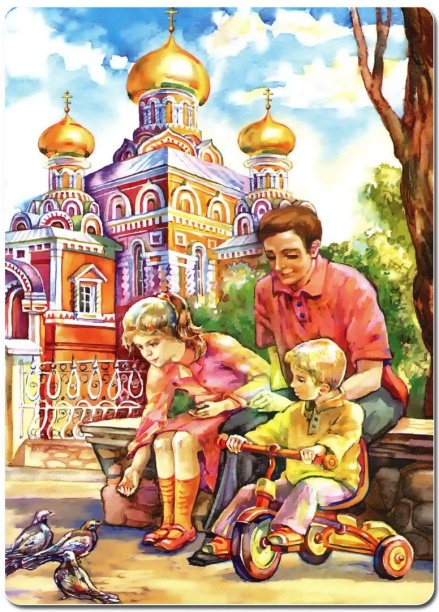 Алтарь – восточная часть храма, предназначенная для священнослужителей. Алтарь отделяется от остальной части здания иконостасом. В алтаре находится престол для освящения даров во время литургии.Амвон – возвышенная, большею частью полукруглая и выдвинувшаяся в середину храма, средняя против царских врат часть солеи, откуда диакон возглашает ектению, читает евангелие, а священник говорит поучения предстоящему народу. Амвон знаменует у св. гроба Господня камень, который отвалил ангел и с которого он благовестил мироносицам о воскресении Иисуса Христа. Так как на амвон восходят только священники и диаконы, изображая ангела, и на нем читают евангелие, то на амвон не дозволено всходить никому другому. Иподиаконы и чтецы при чтении апостольских посланий не всходят на амвон, а становятся на ступень его.Аминь – слово это - с еврейского: «истинно», «верно», «да будет», употребляется по разному, например: 1) в подтверждение истины и непреложности произносимых слов; 2) в удостоверении истины и непреложности божественных обетований; 3) для обозначения истины долга, хвалы и славословия Богу; 4) в знак согласия, а также желания исполнения обещаний; 5) как заключительная форма молитвы в подтверждение ее истины с надеждой быть услышанным; 6) как истина в ее воплощении и олицетворении – сам Господь наш Иисус Христос; 7) как заключение и конец книги.Анаволий – белая одежда, надеваемая на крещаемого.Анафема – отлучение в христианской церкви отвергающих или извращающих коренные истины веры, исключение из общества верующих, удаление от общения с верующими. В таком смысле на соборах объявлялась анафема, или отлучение, еретикам и нераскаянным грешникам.Антиминс – шелковый плат с изображением Иисуса Христа в гробе и мешочком для св. мощей. Антиминсы бывают переносные и постоянные. Переносные антиминсы находятся в церквах временных, на антиминсе делается надпись: “для совершения службы на всяком месте”. Постоянные антиминсы находятся во всех церквах; новые антиминсы полагаются при освящении храма, при переименовании имени св. покровителя храма, при осквернении церкви. Антиминс складывается и кладется в илитон; развертывается на литургии при возгласе: “Да и тии с нами славят”….Артос – хлеб, который освящается в день св. Пасхи особой молитвой. Его сохраняют в храме всю светлую седмицу на аналое перед иконостасом, а в пасхальную субботу раздробляют и раздают верующим, как святыню, долженствующую напомнить о пребывании с нами Спасителя.Архидиакон – старший, первый диакон. В русской церкви этот почетный титул дается главному из монашествующих диаконов и притом только в лаврах и некоторых больших монастырях. При богослужении архидиаконы, как и протодиаконы, отличаются правом ношения особого длинного ораря.Архиерей – общее название высших церковных иерархов (епископа, архиепископа, митрополита, патриарха).Архиерейство – общее название основных церковно-административных единиц, возглавляемых архиереем (епископом, архиепископом, митрополитом).Архипастырь – то же, что архиерей, начальник иереев, называемых пастырями словесных овец, - эпитет, приуроченный сану епископа.Архиепископ – старший епископ. Хотя епископы все равны по власти, но для сохранения единства между церквами и для взаимной помощи еще Апостольскими правилами некоторым епископам дается право верховного надзора за другими. Теперь это звание – почетный титул и дается как награда епископам.Архимандрит – монашеский сан, последний перед епископом. В качестве почетного звания присваивался настоятелям важнейших монастырей, а также другим монашествующим лицам (например, ректорам духовных академий и семинарий, руководителям духовных миссий и др.). Возведение в сан архимандрита совершается епископом за литургией по особому чину.Бдение – служба накануне праздника, состоящая из вечерни, утрени и 1-го часа, с присоединением в некоторых случаях литии и благословения хлебов. Бдений в году полагается 52 воскресных, 16 под другие праздники; но “аще изволить Настоятель”, то их может быть и больше.Благовест – один из видов церковного звона, в противоположность перезвону или трезвону. Под благовестом разумеется звон в один колокол, которым церковь призывает верующих к богослужению, а также оповещает о начале совершения важнейшей части литургии, начинающейся со слов: “Достойно и праведно есть”…. Благовест назван так потому, что уже сам призыв в церковь есть радостная весть для сердца благочестивого и доброго.Благословение – этим словом обозначаются: в собственном смысле благословение; благотворение; изобилие, приходящее от Божьего благословения; благодеяние нуждающимся; позволение, взятое от старшего, например, диаконом от священника, иноком от игумена. Благословение – внешний знак преподания благодати Св. Духа. Оно совершается через осенение крестом, евангелием, свечою, иконою, хлебом-солью. Священник благословляет одной правой рукой, архиерей – обеими. Благословение хлебов, пшеницы, вина и елея совершается во время всенощного бдения.Благочиние (благочинный округ) – отдельный регион в составе епархии, как правило, объединяет от 10 до 30 приходов. Во главе благочиния стоит благочинный.Благочинный – должностное лицо, помощник епископа; назначается из числа священников благочинного округа. В его функции входит надзор за церквами, их состоянием, за поведением духовенства и за выполнением распоряжений вышестоящих церковных властей на территории благочиния.Богоявленская вода – вода, освященная по церковному чиноположению в день Богоявления Господня, т.е. 6 (19) января; иначе она называется великая агиасма. Св. Иоанн Златоуст свидетельствует о богоявленской воде, что она не портится в течение целого года после освящения.Ваия – ветвь финиковой или палестинской ивы (заменяется у нас вербой). В древности с такими ветвями встречали победителей, а во время шествия Иисуса Христа в Иерусалим на осле народ с ними приветствовал Его. Это событие празднуется церковью в вербное воскресенье освящением верб, которые после этого уносятся в дома верующими.Великое славословие – песнопение: “Слава в вышних Богу”, которое поется на утрени и заканчивается словами: “Святый Боже, Святый Крепкий, Святый Безсмертный, помилуй нас”. По уставу полагается петь его, как молитвословие торжественное, в праздничные дни, а именно: воскресные, седмичные-невеликопостные, если в это время придется празднование с бдением, полиелеем, великим славословием, а также в великопостные дни: субботу сырную, субботу 5 недели Великого поста, Лазареву и Страстную, в понедельник, вторник и четверг сырной седмицы, когда случится праздник Сретения Господня и день храмового праздника. Святые, в честь которых совершается великое славословие, наз. в уставе святыми со славословием.Великомученик, -ица – так св. церковь называет страдальцев за Христа, перенесших жестокие и продолжительные мучения.Венчик – особая повязка или бумажная лента, возлагаемая, по обряду православной церкви, на чело усопшего христианина. Употребление его известно со времени Иоанна Златоуста, по объяснению которого, почивший украшается венцом как борец, подвизавшийся с честью на поле жизни. На венчиках изображаются Господь Иисус Христос, Божия Матерь и Предтеча Христов, креститель Иоанн.Вечерня – ежедневная церковная служба, отправляемая перед вечером. Так как вечером началось творение мира, то Церковь в вечернем Богослужении прежде всего прославляет Бога за блага творения, напоминает верующим о грехопадении прародителей, осознании грехов своих и, наконец, напоминает нам о смерти, сближая вечер дня с вечером нашей жизни.Викариатство – церковно-административный округ в составе епархии или митрополии, поднадзорный ведению викария.Викарий (викарный епископ) – (от латин. “заместитель”), помощник епархиального архиерея по управлению епархией.Владыко – так наз. высшие иерархи церкви.Водоосвящение – богослужебная практика различает двоякое водоосвящение: великое и малое. Великое, или богоявленское, водоосвящение совершается накануне Богоявления в конце литургии или вечерни, также в сам праздник после литургии на реках, источниках и водохранилищах. Малое водоосвящение отличается от великого и по времени совершения и по своему составу. Его совершают 1 (14) августа на источниках и водохранилищах, в день Преполовения, в дни храмовых праздников перед литургией и во всякое время на дому по желанию верующих, а также в церкви в другие установленные традицией дни.Воздух – на языке богослужебном словом “воздух” называется покров, который возлагается на дискос и чашу. Так же называют два других покрова, из которых одним покрывается дискос, другим чаша. С введением покровов церковь усвоила им таинственное знаменование; покров для дискоса означает сударь, которым была повита глава Спасителя в гробе, а воздух – камень, приваленный к двери гроба.Воздеяние – поднятие рук вверх; благочестивый обычай поднимать вверх руки при произношении особенно знаменательных слов молитвы заимствован у пророка Давида, толкующего воздеяние как высокое священнодействие, жертвоприношение, угодное Богу.Возлияние – пять видов законных возлияний, то есть жертвоприношений Богу. Возлияния эти: мука пшеничная, елей, вино, соль и ладан, по числ. 15, 5, 7, 10 и 24 приносились на жертвенник, частью сжигались, частью оставались священнику.Возложение рук – то же, что рукоположение.Вонмем – этим словом диакон или священник во время богослужения приглашает присутствующих к особенному вниманию для слушания Божественного учения или для понимания совершаемого таинства или обряда, имеющего какое-либо таинственное значение.Воск – по учению церкви, как вещество самое чистое, означает чистоту нашу и искренность; как вещество, на котором можно отпечатать предметы, - означает печать креста при крещении и миропомазании; как вещество мягкое и удобосгибаемое, означает наше послушание и готовность покаяться в грехах; как вещество сжигаемое, означает очищение нашего естества божественным огнем; как вещество, составленное из множества цветов, означает приношение всех христиан; как вещество, собираемое с благоуханных цветов, означает благодать Св. Духа и наконец, как вещество, в котором горит огонь или сам свет постоянно горящий, означает соединение и крепость нашей любви и мира; ввиду таких значений воск служит лучшим материалом для нашего жертвенного приношения Богу.Восприемники – свидетели, поручители за веру крещаемого, обязанные наставлять его в правилах христианской жизни и в последующее время. Иначе называются крестными отцами и матерями, а воспринятые ими – детьми крестными или крестниками.Врата храма – храм имеет 4 ворот или дверей: 1) врата царские, иначе святые или великие, находящиеся посредине иконостаса, так как через них исходит Царь славы для напитания верных Своим Телом и Кровью, через них выносятся св. Дары; 2) врата северные – ведут в ту часть алтаря, где находится жертвенник; 3) врата южные, или полуденные, ведут в ту часть алтаря, где ранее размещались диаконы, отчего они назывались еще диаконскими; 4) красные, или церковные, врата, находятся на западной стороне храма против алтаря, вводящие в притвор и служащие для торжественных выходов из храма.Всенощное бдение – вечернее богослужение; название происходит от обычая совершать службу в течение целой ночи, до рассвета. В основе обычая совершать Всенощное бдение лежал пример Спасителя и данная Им заповедь апостолам: “бодрствуйте, потому что не знаете ни дня, ни часа, в который приидет Сын человеческий”.Вход – на церковном языке есть прохождение служителей церкви вокруг престола в предшествии свещеносца и при открытых царских вратах. Различают малый и великий входы. Малый вход делится в свою очередь на два: 1) вход с кадилом, совершаемый во все великие вечерни и литургии преждеосвященных Даров; 2) вход с евангелием, совершаемый только во время литургии и означающий явление Иисуса Христа на проповедь. Вход великий бывает только на литургии, во время пения Херувимской песни.Главы на храме – имеют символическое значение. Одна глава есть образ Высочайшей Главы церкви – Господа нашего Иисуса Христа; три главы являются знамением трех ипостасей св. Троицы; пять глав изображают Господа Иисуса Христа и четырех евангелистов; семь глав обозначают семь таинств, семь вселенских соборов, семь даров Св. Духа; девять глав знаменуют девять ангельских чинов; тринадцать глав изображают Иисуса Христа и двенадцать апостолов.Говение – так называется обычай православной церкви, состоящий в том, что в одну из седмиц какого-либо поста (преимущественно Вел. поста), если не всю седмицу, то два-три дня из нее, до того как приступить к исповеди и причащению Св. Таин, христианин воздерживается не только от сладких блюд, но и от умеренного употребления самой простой еды и при этом ежедневно ходит в церковь, где участвует в совершаемом там богослужении и молитве.Голосники – одна из самых характерных принадлежностей наших старых церквей. Почти в каждой из них сохранилось по стенкам внутри храма множество круглых отверстий, небольшой величины, правильно или неправильно расположенных в несколько рядов. Они типа горшочков, заделаны в стены и своды и отверстием своим обращены внутрь церкви для того, чтобы звук сильнее раздавался при чтении и пении священнослужителей.Голубь – свыше 50 раз встречается в Евангелии. Был символом быстроты, чистоты и невинности, преданности влюбленного, а на картинах христианских художников, символом Св. Духа.Горнее место – место за престолом в алтаре, где ставится на возвышенности кафедра епископа и по бокам места для восседания служащих священников, называемые сопрестолиями.Дароносица – небольшой серебряный или золотой ковчежец, в котором хранятся святыя Божественныя Тайны Тела и Крови Христовых, именуемые св. дарами и назначенные для причащения больных. В ковчежце этом, кроме малого ковчежца для частиц тела Христова, имеются малый потир, лжица, сосуд для вина и губка для потира. Ковчежец этот вставляется в изготовленный из парчи или другой материи мешочек, в необходимых случаях носится священником на груди, а вообще хранится на престоле.Дарохранительница – богослужебный сосуд, в котором хранятся запасные Дары.Дары Святые – хлеб и вино, приносимые в церковь для совершения божественной литургии и затем освященные и пресуществленные в Тело и Кровь Христовы.Двери в иконостасе – см. Врата храма.Деисус – икона, изображающая Иисуса Христа в архиерейском облачении, Богоматерь – по правую Его сторону и Иоанна Предтечу – по левую; ставится над иконою “Тайная Вечеря” в 3 ярусе иконостаса или в алтаре над т. н. “горним местом”. Иногда Деисус называются 3 отдельные иконы с теми же священными изображениями, иногда весь ряд икон, в котором помещен Деисус, и иногда Деисусом назывался целый многоярусный иконостас.Деканы – особые должностные лица, обязанности их заключались в погребении бедных, безродных и казненных и вообще в наблюдении за порядком всяких похорон.Дельфина – название подсвечников с украшениями в храмах.Дикирий – двухсвечник, употребляемый при архиерейском служении, знаменует собой два естества в Иисусе Христе: божественное и человеческое; свечи в них назывались двухплетенными, осеняльными свечами, осеняльниками.Диптихи – иначе помянники, поминанья. Поминовение по диптиху считалось большой честью и вносились в них люди безупречного образа жизни. Существуют два типа диптихов – общие или церковные, так называемые синодики, и частные, собственно помянники, поминанья; первые ведутся в монастырях и церквах и в них вносятся лица, по которым совершается вечное поминовение; вторые ведутся в каждой православной семье.Дискос – греч. «блюдо», «тарелка». Так называется небольшое священное блюдо с изображением на нем Предвенечного Младенца Иисуса Христа и с вырезанными на окружности словами: “се Агнец Божий вземляй грехи мира”. На дискосе во время литургии полагаются св. агнец и частицы из других просфор, вынутые в честь Богоматери, пророков, апостолов и всех святых, а также в воспоминание живых и умерших.Диакон – в памятниках церковной древности называли ухом и оком пресвитеров и епископов, руками епископов, ангелами и пророками их. Круг их деятельности состоял в том, чтобы следить за поведением паствы, видеть и слышать все, что происходит в среде ее, своевременно заботиться об исправлении ее, исполнять все постановления епископов и объявлять волю их, совмещать в себе заботу о хозяйственных делах епархии, являться защитниками перед епископами. Ныне являются третьим, низшим чином священнослужителей. Диакон помогает епископу или священнику при богослужении, но самостоятельно совершать ее не может.Духовенство – подразделяется на белое и черное. К белому духовенству принадлежат протопресвитеры, протоиереи, иереи (священники), диаконы, а также причетники в звании псаломщика (дьячки). Оно разделялось на епархиальное (причты кафедральные, приходские и домовые), военное и морское, заграничное. Членам причта запрещены торговля и промыслы, пляски, карты, участие в мирских делах, посещение зрелищ. В священнослужительском сане не могут оставаться лица, предающиеся пьянству, преступники. Духовенству запрещено стричь на голове волосы и бороду, одежда должна быть скромного цвета и установленного образца (ряса и подрясник). За ревностное исполнение обязанностей лица духовного сана получают как духовные отличия (набедренник, скуфья, камилавка, наперсный крест, палица, митра), так ордена (за исключением Св. Станислава), и медали (для причетников).Под именем черного духовенства подразумеваются монашествующие: послушники, монахи, иеродиаконы, иеромонахи, игумены, архимандриты и епископы.Дьячки – ранее прежнее название псаломщиков.Евхаристия – благодарение. Этим именем называется приношение великой жертвы Тела и Крови Христовых, совершающиеся на божественной литургии, а равно и сама жертва сия, т. е. так называются: 1) литургия, на которой приготовляются хлеб и вино (Св. Дары) и пресуществляются в истинные Тело и Кровь Христа, Сына Божия; 2) само Тело и Кровь Христовы. Св. Евхаристия - это: 1) благодарственная жертва за святых; 2) умилостивительная жертва об усопших; она приносится об отпущении грехов усопших в вере и надежде воскресения в жизнь вечную; 3) очистительная жертва о живых, т. е. о всех живых христианах.Ежедневное богослужение – оно состоит из вечерни, повечерия, полунощницы, утрени, часов и литургии, которые совершаются в известное время суток, заключая в себе обязательные для каждого дня молитвы и песнопения. Этот круг богослужения каждого дня сложился уже в первые века христианства и в таком виде дошел до нас. Надо заметить, что каждая из частей этого ежедневного богослужения приурочена к воспоминанию какого-нибудь важного для церкви события.Ектения – ряд прошений о нуждах христианской жизни, так назван вследствие усердного возношения верующими, иначе сказать, это молитва всех присутствующих в храме. Современная ектения четырех видов: великая, малая, сугубая, просительная.Елей – оливковое или другое растительное масло. Имеет обширное употребление в христианской церкви, так, елей возжигается перед святыми иконами. Во вторых, елей употребляется при обряде – благословения хлебов. Вместе с пятью хлебами, с вином и пшеничными зернами благословляется и елей, как вещество питательное и целебное в болезнях. Этим елеем на всенощной или заутрене помазываются верующие. В третьих, елей употребляется для помазания немощных – в таинстве елеосвящения, произнесением слов: во имя Отца и Сына и Святого Духа. В четвертых, елей освящается особой молитвой и употребляется для помазания того, кто приступает к св. крещению. В пятых, елей возливается на усопших.Елеопомазание – чин, отправляемый в церкви на утрене при окончании; священник, по прочтении молитвы: Владыко, многомилостив, и проч., взяв от горящей перед образом лампады елей, помазует народ, знаменуя крест на челе.Елеосвящение – св. таинство, сущность которого заключается в том, что больного помазывают св. елеем, призывая при этом Благодать Божию; оно также называется просто св. елеем, елеопомазанием. Веществом для таинства служит оливковое или другое растительное масло, освященное в начале таинства, и этим елеем помазывают больному крестообразно лоб, ноздри, щеки, рот, грудь, руки (обе с обеих сторон); при этом читаются особые молитвы, в которых испрашивается благодать для больного.Епархия – основная церковно-административная единица во главе с епископом (архиереем). Епархия состоит из благочиний (благочинных округов), которые в свою очередь делятся на приходы.Епископ – (греч. “блюститель”, “наблюдатель”) третья ступень в высшей церковно-иерархической лестнице. Одна из необходимых степеней священства, так как епископ не только совершает таинства, но имеет власть и другим через рукоположение преподать благодатный дар совершать оное. Рукоположение в епископа в Русской Православной Церкви совершается несколькими епископами на литургии, перед чтением Апостола, с возложением разогнутого Евангелия письменами на голову рукополагаемого.Епитрахиль – одно из облачений священнических под фелонем, т. е. под ризой, одевается через шею и простирается до низу. Епитрахиль означает совершительную и свыше сходящую благодать Св. Духа и что, подобно тому, как Сам Христос на Своих раменах нес крест на страдание, так поступает и иерей, удостоившись совершать таинство страданий Его. Без епитрахили иерею нельзя совершать ни одной службы. Если же необходимо совершить какую-либо службу, или молитву, или крещение, или иное какое-нибудь священное моление, епитрахили не найдется, то совершение таинства из-за этого не должно останавливаться, но иерей берет пояс, или обрывок веревки, или какое-нибудь полотно и, благословив, надевает как епитрахиль и совершает службу. После этого вещь эта, получившая такое употребление не должна уже считаться обыкновенной, но должна идти для употребления священного.Жертвенник – специальный стол в алтаре, на котором приготовляется хлеб и вино для евхаристии.Заговение – так называется последний день перед наступлением поста (см. Говение).Заказчик – старое название благочинного.Заклинание – молитва на изгнание дьявола из человека через призывание имени Божия. С III в. заклинание было включено в чин крещения, на том основании что, находящийся вне общения с церковью, состоит во власти дьявола. Наглядным же подтверждением того, что заклинанием изгоняется злой дух, являлись сопровождающие заклинание действия – дуновение и крестное знамение.Запасные дары – употребляются при приобщении больных и приготовляются в великий четверток по чину, какой бывает для литургии преждеосвященных даров. Запасные дары(Тело и Кровь Христовы) хранятся в храме, на престоле в ковчеге.Запрестольный образ – помещается на восточной стороне алтаря за престолом. Обыкновенно на нем изображается Спаситель, Божия Матерь или лицо и событие, которым посвящен храм.Звон – различают благовест, звон и перезвон. Благовестом называется звон, когда ударяют в один колокол или поочередно в несколько колоколов. Благовестом колокол возвещает начало вечернего, утреннего и дневного богослужения. Звон же, вообще, производится в несколько колоколов и, если он производится в три приема, то называется трезвоном. Трезвон производится вслед за благовестом перед более торжественными службами. Затем звон производится во время самого богослужения: утрени и литургии. На утрене полагается звон к Евангелию, на литургии – звон к “Достойно”. Наконец, звон полагается при крестных ходах, перед освящением воды в дни храмовых праздников, при погребении епископов, архимандритов и священников. Перезвоном называется особый звон, который совершается в день Пасхи при чтении пасхального Евангелия, на утрене в день Воздвижения креста Господня во время пения великого славословия, в неделю крестопоклонную, 1 (14) августа перед выносом креста, в великую пятницу перед выносом плащаницы и на утрене великой субботы при пении великого славословия и обнесения плащаницы.Игумен – (греч. «правящий», «руководящий») ранее в России игуменом назывался начальник всякого монастыря, а архимандритом – начальник одного монастыря в епархии, но права и обязанности их тождественны, а отличаются только облачением при совершении богослужения: игумен облачается в простую монашескую мантию и набедренник, а архимандрит – в мантию со “скрижалями”, палицу и митру.Иерарх – название лиц, занимающих высшую степень священства (патриарх, митрополит, архиепископ, епископ).Иерей – с греческого – «священник». Официальное название православного священника.Иеродиакон – монах в сане диакона.Иеромонах – монах в сане священника.Иеросхимонах – монах “великого ангельского образа”, имеющий степень священства. Сан иеросхимонаха налагает на принявшего его особо строгие требования.Икона и иконопочитание – под иконой подразумевают изображение (преимущественно живописное) на камне, дереве, полотне лика Иисуса Христа, Богоматери, св. апостолов и всех св. угодников Божиих. С греч. икона – «образ». Иконопочитание берет начало с начала христианства – первой иконой считается икона Спасителя – отпечатленный на убрусе Лик Спасителя, посланный Им царю едесскому Авгарю. Одним из первых иконописцев считается св. Лука.Иконостас – перегородка, отделяющая алтарь от средней части храма и уставленная иконами.Икос – церковное песнопение, содержащее все обстоятельства из жизни какого-нибудь святого. Они делятся на икосы канона (исполняемые после шестой песни канона) и акафиста (12 песнопений, заканчиваемых “радуйся”).Инквизиторы - должностные лица, введенные Петром I с учреждением Св. Синода, на обязанности которых лежал надзор за исполнением своих обязанностей каждым чином и донесении о преступлении, а также наблюдение за инакомыслящими. Инквизиторы имели надзор только по духовным делам. Были упразднены в 1722 г. и больше не восстанавливались.Инок – от “инъ” - древ. славянского, - «один»– “понеже беседует к Богу день и нощь” – так понятие инока определяет Никон Черногорец.Иподиакон – церковнослужитель, занимающий среднюю степень между чтецом и диаконом. Во время богослужения носит перед архиереем дикирий, трикирий и рипиды, подает потир, дискос и следит за чистотой священных сосудов. Преимущества их перед чтецами: 1) за литургией они причащаются св. Таин после диаконов; 2) носят орарь, но не на левом плече, как диаконы, а опоясываются им так, что орарь образует кресты на груди и на спине.Исповедь – осознание человеком всех своих греховных мыслей и деяний и раскаяние в них, с обещанием исправления; исповедь совершается перед священником в таинстве покаяния.Кадило – богослужебный сосуд для каждения фимиамом.Каждение – или воскурение фимиама. Различают каждения всего храма, алтаря, престола и притвора. Затем, как литургическое действие, оно входит в состав крещения, елеосвящения, отпевания умерших и малого и великого водоосвящения.Камилавка – головной убор священнослужителей. С 1798 г. камилавка была отнесена к числу наград.Кандило – сосуд, в котором возжигается во время богослужения растительное масло – он соответствует русской лампадке. Кандило подвешивалось на особых цепях к потолку храма или к так называемым хоросам.Канонизация – это причисление к лику святых, представляющее собой известный акт церковной власти над умершим подвижником веры.Кающиеся – это название включает две категории лиц: 1) лиц совершивших какие-либо проступки или неисполнивших требуемых церковными уставами установлений и тем самым совершивших грех и при сознании и раскаянии ищущих прощения церкви и 2) лиц, являющихся на тайную исповедь для изъявления своих грехов. Исповедь обязательна для всех с семилетнего возраста, без различия пола, статуса и должности, включая и членов церкви.Келарь – (греч. – “амбарный”), так назывался в монастырях заведующий монастырским столом, кладовой со съестными припасами и отпуском их на монастырскую кухню. В его обязанности входило ведение строгой отчетности поступающих и отпускаемых им предметов. Келарь являлся также и трапезником.Келейник – слуга, избираемый из послушников или из мирян для должностных лиц монашеского звания.Клирос – место на солее, возвышение перед иконостасом. На нем находятся чтецы и певцы. Клирос занимает южный и северный концы солеи. Клирос может быть и на солее, например на хорах.Клир – священно- и церковнослужители данного храма (то же, что и причт).Клобук – головной убор манатейных монахов, состоящий из камилавки и крепа; или особый креповый покров, который надевается вышеупомянутыми монахами на камилавки и кончается тремя длинными концами. Ныне клобук имеет символическое значение – шлем спасения.Ключарь – должностное лицо при соборных церквах и кафедральных соборах, занимает следующее место за настоятелем. Его обязанность – охрана церковной утвари и сосудов, у него хранятся ключи от храма. Кроме того, он наблюдает за порядком богослужения и приготовляет все нужное для него, а также на него возлагаются и другие обязанности.Ковчег, или дарохранительница – сосуд, имеющий подобие гроба Господня или пещеры, в которой был погребен Спаситель (иногда – подобие храма) и помещающийся на престоле. В ковчеге сохраняются для больных, а в великом посту - для преждеосвященных литургий, Св. Дары – Тело Христово с Кровью.Козел отпущения – так назывался один из двух козлов в жертву за грех всего израильского общества. Первосвященник, возложив обе руки на него, исповедывал над ним все грехи Израиля и как бы возлагал все бремя их на козла. Затем он низвергался со скалы в пропасть Цох и разбивался.Коливо – иначе Кутия – вареная пшеница с медом, пища бедных римлян, называвшаяся “coliphia”. В христианской церкви коливо приносится: 1) в честь и память Господних праздников (Рождество и Крещение), 2) в память усопших и 3) в пятницу первой недели Великого поста. Как остаток древних трапез в дни памяти святых и усопших, коливо входит и в настоящее время в состав поминального стола и для него благословляется.Колокол – символ христианского благовеста – употреблялся древними греками и римлянами в религиозных празднествах. Они полагали, что звуки обладают чудодейственной силой отгонять злых демонов. В России колокола упоминаются начиная с XI в. в Новгородской и Ипатьевской летописях.Колокольный звон – см. Звон. Русский колокольный звон производится ударом в колокол языка, подвешенного внутри на веревке, в отличие от западного, который производится раскачиванием, отчего колокола за границей и не допускают такого большого размера. Весьма часто колокола приспособлялись под партесное пение и настраивались так, чтобы давать гармоничный аккорд. Но не всем нравилось такое однообразное и ритмическое, хотя и гармоничное сочетание звуков и потому в большинстве колокола подбирались по разному звучащими. Иногда колокола настраивались под мотив: “Вечная память”, “Со святыми упокой”, “Боже царя храни” и др. Характерным для русского звона является периодическое и правильное сочетание ритмических фигур.Коленопреклонение – при совершении богослужений и молитвы всякая усердная, горячая молитва сопровождается преклонением, в знак смирения и уничижения.Крестное знамение – изображение креста рукой. Обычай делать крестное знамение берет начало с времен апостольских; причем православные делают его тремя пальцами – складывая большой, указательный, средний (но старообрядцы признают только двоеперстие), а католики делают его без всяких перстосложений. Троеперстие было подтверждено на Соборах 1666-1667 гг. на основании веских данных по этому вопросу.Крестный ход – торжественное шествие с хоругвями, иконами и др. святынями к какому нибудь месту. Крестные ходы делятся на обыкновенные и чрезвычайные. Из обыкновенных известны: 1) вокруг церкви в пасхальную утреню и каждый день Пасхи за литургией; 2) 1 (14) августа из некоторых главных церквей – для водоосвящения; 3) в праздник Богоявления 6 (19) января для освящения воды, в память крещения Иисуса Христа; 4) поместные крестные ходы в честь каких нибудь местных святынь и великих событий церковной и государственной важности. Чрезвычайные крестные ходы разрешаются епархиальным начальством в особо важных случаях церковной жизни.Крест наперсный – это крест, носимый на груди то поверх одежды, то под ней. Крест наперсный бывает: 1) выдаваемый православному христианину при крещении; 2) енколпион, имеющий форму четырехстороннего ящика, на внешней – изображение монограммы имени Иисуса Христа, а внутри пустой; 3) кресты, носимые епископами, из металла или финифти без пустоты внутри, представляет собой изменение енколпиона; 4) император Павел в 1794 г. установил для протоиереев и священников серебряный позолоченный с распятием для ношения на груди; 5) крест золотой с распятием и царской короной, такой же, как и (4) предшествующий, выдававшийся из Кабинета Его Величества придворным священникам и священникам заграничных церквей, прослуживших не менее 7 лет; 6) протоиереи и священники иногда ранее носили кресты, преподносимые прихожанами, если они имели (4) и (5); 7) священники с учеными степенями носили кресты наперсные докторские и в петлице магистрские и кандидатские; 8) наперсные бронзовые коричневого цвета на владимирской ленте всем священникам после 1812-1814 и 1853-1855 гг. и 9) серебряный крест, выдававшийся священникам со времени коронации Государя Императора Николая II.Крещение Господне – 30-ти лет явился Иисус Христос на берега Иордана, где крестил Иоанн Предтеча (или Креститель) в знак очищения от грехов, и принял от последнего крещение, будучи безгрешен, но для того, чтобы этим своим действием освятить сей обряд, устанавливая тем самым таинство крещения, которым происходит очищение человека от грехов.Крещение – таинство. Одно из первых христианских таинств – внешний акт принятия в церковное общество. Обливание водой, применяемое при крещении, символ не только физического, но и нравственного очищения. Начало христианского крещения положено крещением Иисуса Христа - Иоанном Крестителем. В православной церкви крестят взрослых после изучения символов веры. При крещении младенца забота о изучении истин веры возлагается на восприемников. При заболеваниях, грозящих смертью, разрешается крестить без всяких церемоний обливанием или погружением со словами: “крещается во имя Отца и Сына и Св. Духа”, но если больной выздоровеет, то крещение дополняется в церкви. Имя крещеному младенцу выбирают родители, а взрослые сами. Вода для крещения должна быть не холодной, без примесей и не быть разбавленной другой жидкостью. Крещение производится в церкви, только в исключительных случаях дозволяется совершать на дому. Восприемниками не могут быть явные грешники, невежды и монашествующие. Для крещения мальчика достаточно 1 мужчину, а девочки – 1 женщину.Круг церковный – тот порядок во времени, по которому в течение года совершается богослужение в честь святых и событий церковных. Для каждого дня, по месяцам, указываются определенные молитвы и песнопения.Ктитор – см. Староста церковный.Купель – название сосуда, применяемого для совершения таинства крещения. Обыкновенно этот сосуд бывает металлический, но бывает и деревянный, чтобы в нем могло быть свободно погружено тело крещаемого ребенка. Для крещения взрослых употребляют особые сосуды соответственной величины.Ладан – клейкое, липкое вещество, душистая благовонная смола. Христианами употребляется для каждения.Лампада – большие переносные подсвечники, предшествующие священнику и диакону при малом и великом выходах на литургии. В более широком смысле лампадой называется в церковном уставе всякий сосуд с елеем, зажигаемым во время богослужения перед иконами и этим светильники отличаются от светильников с восковыми свечами кандил. Свет вообще по учению христианства, имеет символическое значение. Пламя светильника, возжигаемого при богослужении, означает, что сердца молящихся пламенеют любовью к Богу. Вообще обилие света лампад при богослужении знаменуют духовную радость.Лектор – (церк.) – см. Чтец; у римлян назывались рабы, которые читали вслух своему господину за столом или перед сном.Лжица – священный сосуд, с крестом на рукоятке, применяемый как ложечка, при причащении мирян и церковнослужителей.Лития – 1) часть всенощного бдения накануне праздников в церковном богослужении, следующая за ектенией, которая начинается словами: “Исполним вечернюю молитву нашу Господи”. Иногда лития совершалась в случаях общественных бедствий, обычно вне храма, соединяясь с молебном или с крестным ходом. 2) Лития совершается при выносе умершего из дома и по желанию родных при церковном поминовении умершего.Литургия – название главнейшего из христианских богослужений. Литургия установлена самим Иисусом Христом в Тайной вечере. Литургия в православной церкви может быть совершаема каждый день в году, кроме установленных церковными правилами; чаще всего совершается Литургия Иоанна Златоуста. В известные дни четырехдесятницы установлено совершать литургию преждеосвященных даров. Литургия Василия Великого совершается десять раз в году – в пять первых воскресений Великого поста, в великий четверток, в великую субботу, накануне Рождества Христова и Богоявления и в день памяти Василия 1 (14) января. Совершается литургия епископом или священником, больше никто не имеет права на совершение литургии.Лестовка – то же, что вервица. Это небольшая лента или шнур с нанизанными в равном один от другого расстоянии шариками, называемыми бабочками. Шариков на вервице – 103. Концы вервицы связываются между собой и к ним привязываются четыре лопасти; эти последние знаменуют собой 4-х евангелистов, а обшивка их – евангельское учение. Вервица называется также четками, от слова «считать», так как по четкам монашествующие считают число совершаемых поклонов и молитв, а в просторечии – лестовкой, от формы, похожей на лестницу. Вервица дается инокам для совершения ими молитвенного “Правила”, которым предписывается исполнять известное число поклонов и молитв, дабы инок приобрел навык всегда пребывать в молитве. Вервица своими шариками, составляющими как бы ступени бесконечной лестницы, символически указывает иноку на то, чтобы он, постоянно пребывая в подвиге молитвы, совершенствовался все более, как бы восходя по ступеням лестницы. Вервица дается по посвящении и архиерею, в знак того, что он при всех заботах о пастве будет непрестанно молиться Богу. См. Четки.Мантия – верхняя одежда без рукавов. Мантию носят только монахи, причем мантия их – черная; мантия архиерейская – цветная.Митра – головной убор епископа. В России митра с 1667 г., со времени московского собора, дается также архимандритам, впоследствии и белому духовенству – протопресвитерам и протоиереям.Митрополия – церковно-административная единица, подлежащая ведению митрополита.Молебен – церковное богослужение, заключающее благодарственное или просительное моление. Молебны бывают общественные, совершаемые в храме перед литургией или после нее, после утрени или вечерни, и частные, которые могут быть совершаемы и на дому по желанию отдельных лиц. К молебнам общим принадлежат: 1) молебны царские, совершаемые в положенные дни, 2) молебны – в храмовые праздники, 3) молебны по поводу великих государственных событий, 4) молебны по поводу общественных бедствий.Молитвенные дома – у православных – особые дома в которых, за неимением храма, разрешается совершать литургии на переносном антиминсе.Молитвослов – богослужебная книга; содержит извлечения из книг, относящихся к общественному богослужению. В него помещаются: 1) находящиеся в Часослове службы общественного богослужения; 2) молитвословия, акафистика; 3) месяцеслов, пасхалия; 4) молитвы, предназначаемые для чтения мирянам, присутствующим при божественной литургии.Монашеское одеяние – черного цвета, напоминающее монаху о смирении и о данных обетах. Монашеское одеяние разделяется соответственно трем степеням монашества на три вида. Монахи постригшиеся носят рясу и камилавку. Монахи второй степени – малосхимники - одевают поверх рясы мантию, клобук поверх камилавки, означающий шлем спасения, затем кожаный пояс, одеваемый под рясу. Монахи третьей степени, великосхимники, носят вместо клобука кукуль, покрывающий голову и спускающийся на плечи, грудь и спину и покрытый изображениями креста. Монахи опоясываются еще, так называемым параманом или амалавом, одеваемым крестообразно.Мощи – оставшиеся нетленными после смерти тела святых христианской церкви. Начало почитания мощей, как святыни, относится к первым временам христианства. Смысл почитания мощей – заключается в учении Св. Писания об участии христианских тел, как храмов Духа Святого, вместе с душами в бессмертии. Главным образом почитание основывается на чудесах, совершавшихся при посредстве мощей. По учению церкви, мощи должны чтиться так же, как и иконы, но не должно воздавать им честь, приличную одному Богу.Миро – так называется вещество, употребляемое христианской церковью в таинстве миропомазания. Миро в разные времена состояло из разных веществ. Сначала миро приготовлялось из чистого растительного масла, затем стали примешивать различные ароматические вещества. В настоящее время в состав миро входит 31 составная часть: основные части – оливковое масло, белое виноградное вино, затем разнообразные ладаны: росный, простой – белый и черный, мастика, стиракса, калганный, кардамонный кор., масла и т. д.Мироварение – процесс. Апостолами был установлен особый обряд освящения мира. С V в. освящение совершается в восточной церкви в великий четверг, причем миро может освящать только епископ. В русской церкви миро производилось раз в два, три или четыре года в Москве, в, так называемой, мироваренной палате. Процесс изготовления миро происходил следующим образом. На крестопоклонной неделе Великого поста заготовлялись вещества, необходимые для приготовления миро; варение и освящение его происходило в первые четыре дня Страстной недели. В великий понедельник архиереем с духовенством совершалось водоосвящение и кропление св. водой заготовленного вещества. Сначала варили масло и вино, причем архиерей сам клал под котлы дрова и разводил огонь, после этого священники читали евангелие, а диаконы размешивали. В великую среду котлы добавляли остальными веществами и вечером мироварение заканчивалось, миро разливали в сосуды и запечатывали в присутствии архиерея и его хранили до великого четверга, когда происходило освящение. После перенесения миро с крестным ходом в церковь, на литургии совершалось освящение его. Сосуды с миро после освящения хранились в особом месте и оттуда миро рассылалось по епархиям. Миро хранится в церкви на престоле в алтаре.Миропомазание – христианское таинство. Установлено самим Иисусом Христом. Через миропомазание человеку сообщается благодать Божия, дающая ему силы для преуспеяния в духовной жизни. Состоит оно в помазании чела, очей, уст, ноздрей, ушей, персей, рук и ног священным миром, причем произносятся слова: “печать дара Духа Святого”.Набедренник – первая награда, которая выдается священнику как знамение меча духовного, т. е. слова Божия, которым должен быть вооружен священник. Набедренник имеет вид четырехугольного, несколько продолговатого плата, на котором изображен крест; носится набедренник при бедре с правой стороны, а при палице, с левой.Налой – то же, что аналой, стол, покрытый такой же материей, из какой изготавливаются ризы священников. Налой употребляется при богослужении в православной церкви, когда диакон читает евангелие, для чего налой ставится каждый раз на солее, или когда на него кладут евангелие, крест и иконы, предназначенные для поклонения молящимся; в этом случае налой ставится посередине церкви.Облачения – одежды священнослужителя, в которые он облекается при богослужении. Для священника - это подризник, поручи, пояс, епитрахиль, набедренник, палица, фелонь. Кроме того, для архиерея существуют облачения – саккос, омофор, митра. Для диакона – стихарь и орарь, для причетника или чтеца – стихарь. Священнослужители, облекаясь в них, произносят соответствующие краткие стихи и целуют помещенное на всяком облачении изображение креста. Для каждого богослужения церковного года “устав” определяет особые облачения. Для престола, жертвенника и налоя полагается или серебряная одежда или из такого же, как и для священника, материала.Обедня – так называется литургия от русского слова «обед», ибо литургия бывает до или перед обедом.Обет – обещание какого-либо доброго дела, данное Богу, свободным в распоряжении своей волей христианином. В зависимости от высказанного обещания различают обеты личные, вещественные, пожизненные и временные. Обеты должны быть в пределах физических и нравственных сил человека, чтобы он был актом свободной воли. Нарушение обета – тяжкий грех перед Богом.Обыск церковный – письменный акт, ранее совершавшийся причтом церкви перед венчанием. Под актом должны были быть подписи священника, свидетелей или поручителей, причта и жениха и невесты. Кроме того заносились копии всех представленных документов.Оглашение – сообщение христианского учения вступающим в церковь, производится обычно до крещения.Оглашенные – люди, получившие оглашение и приобретающие затем право на принятие таинства крещения.Окормление – духовное руководство; от слов “корма”, “кормило”, направлять в пути.Окропление – или обливание – форма совершения таинства крещения, применявшаяся к больным, умирающим, оглашенным и, вообще в тех случаях, когда невозможно крестить погружением в воду.Омофор – еще называется нарамник – облачение архиерейское, покрывающее плечи. Омофор – знак архиерейского отличия – представляет собой длинный плат, спускающийся одним концом спереди, а другим сзади. Омофор символизирует заблудшую овцу, принесенную добрым пастырем на плечах в дом (Лук. XV, 4, 7), т. е. спасение Иисусом Христом человеческого рода.Орарь – облачение иподиакона, архидиакона и диакона. Представляет собой длинную ленту.Освящение святых даров – один из обрядов христианского богослужения, совершаемый во время литургии. Во время освящения священник произносит тайно в алтаре у престола молитву, после которой начинается акт пресуществления хлеба и вина в тело и кровь Христову.Освящение храма – обряд христианской церкви. Обычно освящение совершает архиерей и если он отсутствует, то присылает антиминс, а освящение производится кем-нибудь из священников. Освящение состоит в утверждении престола - важнейшей части храма. Для этого священнослужители вносят в алтарь стол, на котором должны находиться Евангелие, крест, применяемые при литургии и уже освященные ранее сосуды, одежды престола, гвозди и вервие и начинают утверждать престол. Прежде всего они окропляют св. водой столы, верхнюю доску и четыре гвоздя, а потом прибивают гвоздями доску к столбам. Затем переходят к самому освящению: при пении псалмов совершается омовение престола, символизирующее очищение, далее в ознаменование помазания над престолом трижды крестообразно льют смесь красного вина и розовой воды – пресуществляемые в кровь и воду Спасителя. Кроме того, если освящение производит архиерей, он миропомазует на престоле те места, где находятся при богослужении Евангелие, дискос и чаша, а также столбы и середину престола – символ осенения благодатью Св. Духа. Наконец, совершается при пении псалма облачение престола и без пения – жертвенника. На престол возлагается срачица, обвязанная вервием, а сверху индития. После кладут Евангелие, крест, илитон и антиминс и обволакивают престол пеленою. Облачив престол и жертвенник, переходят к освящению алтаря и храма: кадят, окропляют их св. водой, а архиерей также освящает и стены св. миром и обносит св. мощи вокруг храма, а при священническом богослужении обносят присланный архиереем, антиминс. В новоосвященном храме немедленно же совершается обычная литургия. Такое освящение называется великим. В случае ремонта или исправления храма освящение происходит по другому чину, называемому малым: храм окропляют св. водой и читают молитвы “на обновление храма”. Существует еще освящение после осквернения прикосновением непосвященных к священным предметам, причем читаются молитвы “на отверзение храма”.Отче Наш – Господня молитва, данная устами Самого Господа Иисуса Христа. “Отче Наш” состоит из призывания – “Отче Наш, иже еси на небесех”, семи прошений и славословия “яко Твое есть Царство, и сила и слава во веки. Аминь” (Матф.6, 13). Во время общественного богослужения церковь повелевает произносить славословие так: “Яко Твое есть Царство, и сила, и слава Отца и Сына и Св. Духа”; здесь называется существо Бога, состоящее из 3-х Лиц - Отца, Сына и Св. Духа. Молитва Господня произносится в общественном богослужении в литургии верных после освящения Св. Даров. Апостольские постановления также требуют, чтобы каждый кроме того, произносил 3 раза в день и перед вкушением пищи. Отцы Церкви склонны слова: “хлеб наш насущный даждь нам днесь” истолковывать, придавая таинственное значение просьб о хлебе евхаристии, доступном лишь крещеным, верным.Палица – так называется четырехугольный плат квадратной формы с изображением креста, привешиваемый при бедре с правой стороны. Как награда выдается архимандритам, игуменам и протоиереям. Как и набедренник, палица символизирует слово Божие, которым всегда должен быть вооружен пастырь. Набедренник отличается от палицы только продолговатой формой.Панагия – небольшая круглая икона Божией Матери, которая, как знак архиерейского достоинства, носится епископами на груди.Паникадило – подставка для свечей или лампад, имеющая более двенадцати свечей.Панихида – заупокойная служба, богослужение по умершим. Панихида делится на панихиду по отдельным лицам и вселенскую панихиду. Вселенская посвящена поминовению всех – как св. отцов и братьев по вере, так и тех, которые застигнуты были внезапной смертью и не напутствованы в загробную жизнь молитвами церкви.Паперть – внешний притвор, площадка перед внутренним притвором храма, на которой в первые века христианства стояли плачущие и кающиеся.Погребение христианское – совершалось после трех дней, предшествовали домашние и церковные молитвы об умершем; в третий же день служилась поминальная литургия, повторявшаяся в 9 и 40 дни, а также в годовой день смерти. Чин погребения ранее в России имел такой вид: тело умершего мирянина омывается, тело священника отирается губкой, напитанной елеем, а тело монаха отирается водой. Умершего одевают в чистые одежды, большей частью в саван, священника же и архиерея одевают не только в домашние одежды, но и во все церковные, причем на грудь мирянина клали икону и при положении в гроб он окроплялся св. водой, священнику и архиерею клали евангелие, а в руки крест, диакону – кадило. Во время отпевания на чело умершего клали венчик – ленту со священными изображениями, а в руки клали разрешительную грамоту. Пока тело умершего находилось в доме, над ним читали псалтирь, а над архиереем и священником – евангелие и, кроме того, совершались панихиды и литии. Перед погребением тело умершего, при пении “Святый Боже”, выносилось для отпевания в церковь. Во время шествия духовенство следовало перед гробом, перед которым несли крест или икону, а при погребении священника – хоругви, крест, евангелие, при колокольном звоне. В церкви гроб ставился головой к дверям, ногами к востоку. Сам чин отпевания различен для архиереев, священников, мирян и младенцев. После отпевания гроб, при пении “Святый Боже” и в предшествии священника, несли к могиле и, при пении литии, опускали в нее, гроб опускали головой к востоку. После литии священник крестообразно бросал на гроб лопаткой горсть земли, лил часть елея и сыпал пепел от кадила.Подворье – местность в городе принадлежащая монастырю. При подворье находилась церковь со штатом священно-церковно-служителей из монашествующих того же монастыря. Главная цель подворья – собирать в пользу монастыря пожертвования и доходы.Подкапок – монашеская шапка, камилавка. Подкапок - род шапки с околышем, передняя часть которой выше задней, идущей наклонно до шеи.Подризник – нижняя одежда священников и архиереев, делается всегда из светлой материи и отличается от диаконского стихаря только своей шириной. Присвоенный всем трем степеням священства, подризник выражает частью тесную связь между ними, а частью чистоту и непорочность жизни лиц духовного звания.Покаяние – одно из семи христианских таинств, установленное Иисусом Христом. Христианин, искренне и сердечно раскаиваясь в грехах своих и намереваясь исправить свою жизнь, с верой в Христа и с надеждой на Его милости, излагает устно свои грехи перед священником, который также устно разрешает ему его грехи. При видимом изъявлении прощения священником, кающийся невидимо разрешается самим Христом и снова становится невинным и освященным, как после крещения. Священник обязан хранить исповедь в тайне, не имеет права пользоваться исповедью для личных целей, вымогательств и просьб; за огласку исповедных грехов он лишается сана. Из монашествующих исповедывать могут только имеющие сан не ниже иеромонаха и не иначе, как с разрешения архиерея.Поклоны – символическое действие, которое служит выражением величайшего смирения перед Богом и особенной теплоты молитвы. Поклоны бывают великие и малые. Малым называется наклон головы, при котором можно рукой достать до земли, большим - склонение головы и тела до земли. Малый поклон необходим при чтении Евангелия, при перенесении святых даров с жертвенника на престол, при принятии благословения от епископов или священников; большие – во время великопостных богослужений; коленопреклонения – на литургии преждеосвященных даров и при молитвословиях по случаю общественных бедствий и воспоминания великих Божиих благодеяний.Поликандило – подставка для свечей или лампад, имеющая от семи до двенадцати свечей. Семь свечей знаменуют при этом семь даров Св. Духа, двенадцать свечей – двенадцать апостолов.Полунощница – церковная служба, которая совершается в полночь и во всякий час ночи до утра.Поминальные дни – дни поминовения умерших. В христианской церкви поминальными днями служат 3, 9 и 40-й по кончине и сам день смерти. Древние русские синодики объясняют такое назначение этих дней тем, что в 3-й день лицо умершего изменяет свой вид, в 9-й день все тело разрушается, кроме сердца, а на 40-й день разлагается и сердце. Есть также ежегодные общие поминальные дни.Поминанье – небольшая тетрадка или книжка, которую каждый желающий православный подает в церкви священнику, на проскомидии, для молитвенного поминовения вписанных в нее живых и умерших близких лиц.Поминовение – молитвенное упоминание имен живых и умерших в православной церкви, за литургией, основанное на вере в силу и действенность этого поминовения перед Богом для вечного блага и спасения поминаемых. Поминовение делается или самим причтом по имеющимся в церкви спискам или же по особому каждый раз желанию того или другого лица, которое подает с этой целью особое “поминанье”.Пономарь – низший церковно-служитель, главной обязанностью которого было звонить в колокола, участвовать в клиросном пении и вообще прислуживать при богослужении. С середины XIX в. этой должности уже не существует.Попечительства приходские – по положению, утвержденному в 1864 г. они должны были заботиться о благоустройстве и благосостоянии приходской церкви и причта, о первоначальном обучении детей и о благотворительности в приходе. Попечительство состояло из местных священнослужителей, церковного старосты и членов-прихожан, избираемых общим собранием прихода на определенное число лет. Председатель избирался общим собранием прихода, заменял его настоятель прихода.Поручи – или нарукавники – принадлежность священнического облачения, употребляемая для стягивания рукавов подризника на краях рук, перед кистью их. Так как архиерей и священник во время богослужения изображают Иисуса Христа, то поручи имеют аллегорическое значение тех уз, которыми был связан Иисус Христос при суде над Ним.Посвящение – возведение лица посредством установленного таинства или церковного обряда в ту или иную степень духовного служения. В церковнослужители посвящение совершается через руковозложение, в степень священства – через рукоположение. Первое посвящение не относится к таинству священства, а есть обряд, дающий право посвящаемому на одну из должностей в церкви. Посвящение в диакона, священника и епископа есть акт таинства, сообщающий посвященному особые благодатные дары. Рукоположение в епископа совершается непременно 2 или 3 епископами, ибо все епископы равны между собой и один не может посвящать себе равного.Послушание – то или другое дело, которое по назначению настоятеля монастыря или священника исполняет то или другое лицо. Ранее в виде наказания и для исправления на послушание иногда посылались, по постановлению Епархиального начальства, члены приходских причтов.Послушники (и послушницы) – в русских монастырях лица, готовящиеся к принятию монашества. Они еще не дали монашеских обетов, не принадлежат еще к монастырскому братству, не называются монахами и не носят монашеской одежды.Пострижение (волос) – церковный обряд, который совершается: 1) над новокрещеными после таинства миропомазания в ознаменование рабства, которым обязывается постриженный относительно Христа, 2) при посвящении в чтеца и певца архиерей постригает посвящаемого крестовидно, в знак отделения его от общества простых верующих, 3) при посвящении в монашество и его степени, в знак окончательного отречения посвящаемого от мира.Посты – содействуют господству в христианине духовно-нравственных стремлений над чувственными. Посты делятся на многодневные и однодневные. К многодневным относятся: 1) Великий пост, 2) пост апостолов Петра и Павла, иначе называемый Петров, 3) Успенский пост, 4) Рождественский (Филиппов) пост. К однодневным постам относятся: 1) пост в среду и пятницу в воспоминание предания Спасителя на страдания и смерть и самих страданий и смерти Его. В среду и пятницу некоторых седмиц нет поста. Это седмица пасхальная, которая рассматривается, как один светлый день; седмица пятидесятницы; так называемые святки, то есть 12 дней от Рождества Христова до Богоявления, кроме последнего дня (крещенского сочельника); седмица мытаря и фарисея; седмица сырная, 2) пост в праздник Воздвижения Креста Господня – 14 (27) сентября, 3) пост в день Усекновения главы Предтечи и Крестителя Господня Иоанна – 29 августа (11 сентября) и 4) пост в навечерие Богоявления Господня – 5 (18) января.Поцелуй – целованье, лобызанье – символ христианской любви и мира. В православной церкви есть обычай целовать руку архиерея и священнослужителя при благословении, а также взаимный поцелуй священнослужителей. Среди православных ранее был распространен пасхальный обычай троекратного лобызания.Праведники – или праведные – лица местно-чтимые, как святые, но еще не канонизированные церковью.Преосвященство – титул епископов.Преподобно-мученик – название преподобного, подвергшегося мученичеству за Иисуса Христа.Преподобный – название святого из монашествующих, стяжавшего высшее нравственное достоинство своими подвигами и святостью жизни.Пресвитер – древнейшее каноническое название второй степени христианского таинства священства (у нас – “священник”). В неблагоприятные периоды для образования уровень требования от пресвитеров понижался, так на большом московском соборе 1667 г. определено было довольствоваться тем, что кандидат в пресвитеры “хорошо знал грамоту”. По правилам, действовавшим с 1869 г., дозволено возводить в пресвитеры, как вдовых после первого брака, так и неженатых, заявивших желание навсегда остаться безбрачными. Возраст для вступления в пресвитерство определен - 30–летний. В 1885 г. в пресвитерство позволено посвящать и без предварительного прохождения низших должностей в клире. В физическом отношении не считались препятствиями к священству телесные недостатки, кроме таких, которые мешают исполнению священнических обязанностей (глухота, слепота); в нравственном отношении требовалось от кандидата в пресвитеры безупречное поведение. В умственном отношении требовалось, чтобы пресвитер окончил духовную академию или семинарию; в виде исключения позволялось допускать и не окончивших семинарию диаконов, а также светских лиц, доказавших на экзамене у архиерея достаточность своих богословских познаний.Престол – главная принадлежность алтаря христианского храма. Это – четырехсторонний стол, стоящий посередине алтаря и служащий для совершения, главным образом, евхаристии. На престол одеваются две одежды: нижняя, или срачица, изображающая плащаницу, которой было обвито Тело Иисуса Христа при погребении, и верхняя, индития, большей частью светлая, одинаковая по материалу и цвету с ризой священника. При освящении храма престол опоясывается по нижней одежде вервием, в напоминание уз Иисуса Христа. В таинственном смысле престол изображает небесное место селения Господа Вседержителя, а также гроб Христов, так как на нем возлежит Тело Христово; поэтому прикасаться к престолу не дозволяется никому, кроме священнослужителей. Лицам не священного сана запрещается проходить между престолом и царскими вратами и между престолом и горним местом.Придел – особый алтарь в храме, отдельный от главного, отделяющийся от других частей храма иконостасом, имеющий солею, клиросы и хоругви. Придел устраивают в храмах для того, чтобы можно было в одном и том же храме совершить литургию дважды или трижды (по числу приделов), ибо на одном престоле литургия священнодействуется не более одного раза в день. Престол, как и главный алтарь, обращен к востоку, параллельно главному алтарю.Приснопоминаемые, или приснопамятные – так называет церковь создателей святых обителей и храмов (в сугубой ектении) и всех православных христиан, в том же смысле, как и блаженными.Притвор – самая западная часть храма, отделяющаяся обычно от средней части храма глухой стеной. В притворе совершаются литии во время всенощного бдения, повечерие, полунощница и оглашение; в притворе дается в 40-й день молитва родильнице. Дозволяется мирянам приносить в притвор в день Пасхи кулич, сыр и яйца для освящения.Приход – церковный округ населения, имеющий свой храм с причтом. Общее собрание прихожан выбирает из своей среды членов приходского попечительства и доверенного человека для ведения церковного хозяйства – церковного старосту на 3 года, с согласия причта, при благочинном и утверждаемого архиереем.Причащение – главнейшее христианское таинство, установленное самим Иисусом Христом. К причащению допускаются все члены церкви после должного приготовления постом и покаянием. Православная церковь преподает причащение и младенцам (причащая их одной Кровью Иисуса Христа). Причащение делает причастников “стелесниками” Иисуса Христа, скровными ему, христоносцами, участниками божеского естества. В апостольский век литургия совершалась ежедневно и все присутствующие обязательно причащались за каждой литургией; затем, позже, христиане не считали себя достойными приступать к причащению часто: поэтому церковью установлено, в случае нежелания или невозможности причащаться чаще, приступать к таинству не менее одного раза в год.Причетник – член церковного причта, церковнослужитель; общее название всех клириков, кроме священника и диакона: чтецов, дьячков, псаломщиков и др. Обязанность причетника – чтение из богослужебных книг, пение на клиросе и вообще участие во всех церковных богослужениях. До 1869 г. они также должны были наблюдать за чистотой церкви. Штатный причетник особыми молитвами посвящается архиереем в стихарь.Причт – состав лиц, служащих при какой либо одной церкви, как священнослужителей, так и церковнослужителей. Причт каждой церкви образуется по положенному для нее штату.Прозорливые – святые, имевшие от Св. Духа “слово мудрости, пророчество, различение духов”. Прозорливые предрекали будущее, прозревали в сердца приходивших к ним людей, утешали и утверждали на основании этого внутреннего прозревания благочестивых и обличали нечестивых.Проповедь – христианское церковное наставление, сказанное в храме за литургией с целью поведать и разъяснить слушающим учение Иисуса Христа.Пророки – библейский термин для обозначения особых провозвестников воли Божией – как в Ветхом, так и в Новом Завете.Проскомидия – первая часть христианской литургии, в которой священнослужители приготовляют вещество для евхаристии.Просфорня (просфорница) – лицо, изготовляющее просфоры для церкви.Просфора – хлеб, употребляемый для совершения евхаристии. Этот хлеб издревле имеет форму сплюснутого кружка. Изготовляются из пшеничной муки, замешаны должны быть на чистой воде без примесей, не должны быть смазываемы маслом или яйцами, должны быть сделаны из квасного, а не пресного теста, а также не быть черствыми.Протодиакон – первый или главный диакон в епархии, обычно при кафедральном соборе. Протодиакон помогает епископу в богослужении. Иногда это звание давалось за долголетнюю службу и заслуги перед церковью. Отличие его в облачении: орарь носит на одном плече, но застегнутым посередине на противоположной стороне.Протоиерей – первый в ряду священников при соборной церкви, как правило, ее настоятель. Часто звание протоиерея давалось как личное почетное отличие.Протопоп – старое название протоиерея в качестве настоятеля, вышедшее из употребления еще в начале XIX в. Протопопы занимали всегда должность председателя “духовных правлений”, благочинных и т. п.Псаломщик – название с 1885 г. всех церковных причетников. На обязанности псаломщика лежало чтение и пение на клиросе, ведение метрических и обыскных книг, исповедных росписей и т. п.Певчие – при каждом соборном или приходском храме церковь имела особых певчих. Все они знали самый старый в русской церкви знаменный, или столповый, распев, а также большое и малое демественное пение, трехстрочное пение, а со 2-й половины XVII в. – греческий, большой и малый распев.Радоница – день поминовения усопших. Это первый вторник после пасхальной недели, так называемой Фоминой. Слово радоница значит «блестящая», «просветленная».Разрешительная молитва – читается священником в конце отпевания усопшего; в ней испрашивается прощение содеянных усопшим грехов.Расстрига – так называется лицо, занимавшее какую либо священнослужительскую должность и затем лишенное ее за неблаговидный поступок; или самовольно вышедшее из духовного звания.Рака – гробница, особо устроенное вместилище, где находятся тела усопших праведников.Ризница – место, где хранятся облачения священнослужителей.Ризы – церковно-славянское название священнослужительских облачений. Ризами также называются металлические покрытия икон, оставляющие видимыми из живописного образа лишь лик святого и его руки. Более чтимые иконы всегда бывают в ризах серебряных, золотых или позолоченных, украшенных также драгоценными камнями.Родительские субботы – субботы, в которые, по указанию церкви, совершается поминовение умерших: суббота мясопустная, троицкая, второй, третьей и четвертой седмиц великого поста. Первые две субботы называются вселенскими, ибо в эти дни поминаются все вообще от века умершие православные христиане; родительскими же называются оттого, что каждый, в частности, поминает преимущественно своих родителей. К родительским вселенским субботам церковь присоединила некоторые другие дни, в которые совершаются панихиды не вселенские, а местные. В великом посту церковь не совершает обычного поминовения в 3-й, 9-й и 40-й день, если они выпадают в седмичные дни, кроме суббот; для того, чтобы умершие не лишились предстательства церкви, особенно в четыредесятницу (рождественский пост), постановили совершать вселенские поминовения в субботы 2-й, 3-й и 4-й седмицы (остальные субботы посвящены особенным празднованиям: 1-я – Феодору Тирону, 5-я – похвале Богоматери, 6-я – воскрешению Лазаря).Рукоположение – посвящение в священника.Рукоприкладство – в древности, когда грамотность была мало распространена, лица, которым надо было подписать какую либо бумагу, обмазывали чернилами или краской всю ладонь и прикладывали ее к документу, вместо подписи; от такого обычая и до сего времени сохранилось выражение “приложить руку”, т. е. подписаться.Рядовое чтение – по церковному уставу на каждый день, кроме дней Великого поста, предназначены чтения из евангелия и апостола по порядку. Вот эти чтения и называются рядовыми.Рясофорный послушник – (монастырский), получивший от настоятеля благословение носить рясофор, т. е. рясу и клобук, но без мантии, которую впервые дают лишь принявшим пострижение.Саван – так называется белый покров, который возлагается на умершего мирянина, предварительно одетого в новую одежду. Саван указывает на те белые одежды, в которые облачают по крещении и потому знаменует, что умерший сохранил до конца жизни обет, данный им при крещении. Впрочем употребление савана мирянами уставом церкви, точно не определено.Саккос – верхняя архиерейская одежда заменяющая фелонь, одинакового значения с последней. Общая одежда всех епископов с 1705 г.Священник – в православной иерархии сан второй степени священства. В храме священник совершает литургию и другие общественные богослужения и по мере надобности вне храма, как по домам прихожан, так и на полях и водных пространствах. Священник для всех прихожан совершает шесть таинств церкви: крещение, миропомазание, евхаристию, покаяние, брак и елеосвящение; является ближайшим учителем своих прихожан с церковной кафедры, при посещении домов, при встречах и разговорах и проповедником религиозных начал жизни, но, вместе с тем, он канонически обязан быть защитником всякого знания, непротивного религии и общественному благу.Священномученик – пресвитер или епископ, который положил свою жизнь за Пастыреначальника своего Иисуса Христа.Священные сосуды – употребляются при совершении таинства евхаристии: потир, дискос, звездица, лжица, копие, дарохранительница и сосуд для хранения св. мира. К ним не дозволено прикасаться мирянам и низшим чинам клира.Священство – так называется одно из таинств христианской церкви. В нем через священнодейственный акт – посвящение, избранному лицу на известную степень церковной иерархии преподается благодать Св. Духа, облекающая его духовной властью учить верующих догматам Христианской веры, совершать таинства и руководить верующими в исполнении нравственного христианского закона, т. е. пасти стадо Христово. Священство имеет три степени: диакон, священник и епископ; в зависимости от степени при посвящении дается и благодать: диакону в меньшей мере, священнику в большей, и епископу – в наибольшей. Епископ – самый главный учитель и правитель епархии (архиерей) и первый священнослужитель; священник, через посвящение от епископа, получает власть совершать таинства, кроме священства, и все богослужения, а диаконы являются помощниками епископа и священника при совершении таинств и богослужений. Раз совершенное таинство священства не повторяется в той же степени; преподанная благодать пребывает неизменной.Семинария – (латин. «рассадник») – образовательное учреждение, целью которого поставлена подготовка духовных лиц и учителей духовных школ.Символические иконы православной русской церкви – еще в первые века христианства встречаются изображения мира невидимого и духовного в виде предметов видимого мира и остаются неизменными до сих пор. Так Бог Отец изображается в виде Старца или Всевидящего Ока, Дух Святой – в виде голубя, а ангелы – в виде крылатых юношей. Евангелисты изображены в виде крылатых символов животных: льва, тельца, орла и человека – по видениям пророка Иезекиля и св. Иоанна Богослова. Три звезды на челе и персях Богоматери означают ее девство до Рождения Спасителя, в рождестве и после рождества. Ключи в руках апостола Павла означают данную ему власть, а меч у апостола Павла – глагол Божий.Скит – пустынная, уединенная Обитель, где живут монахи, препровождая время в молитве, богомыслии, рукоделии и прочих делах милости духовной и телесной. Устав скитской жизни, по сравнению с общемонастырским, отличается большей строгостью.Скуфья – головное покрывало для священнослужителей при совершении треб на открытом воздухе, в ненастную погоду; скуфья фиолетовая бархатная – дается священникам в награду.Сорокоусты – богослужения, в которых усопший поминается в 40-й день после кончины или в течение сорока дней по кончине.Сочетание Христу – обряд во время оглашения перед крещением, состоящий в том, что оглашаемый обращается на восток, опускает руки, изображая тем смирение и покорность Богу, и троекратно выражает желание сочетаться Христу. Сочетание Христу означает обещание быть покорным Его воле и вступить в число его воинов.Староста церковный – поверенный прихода, избираемый к каждой церкви, для участия с причтом в управлении церковным имуществом, под надзором благочинного и епархиального начальства. Староста избирается приходом на 3 года и в этой должности утверждается епархиальным архиереем.Стихарь – длинное, с широкими рукавами священническое облачение. Разрезы под рукавами делаются в память о прободенном ребре Спасителя, оплечия, сделанные из других цветов, напоминают следы побоев, часто нашиваются ленты на боках и рукавах в напоминание об узах Иисуса Христа. Стихари у священников и святителей широкие, пространные, называются подризниками.Схима – великая и малая. При появлении злоупотреблений в монастырях, отшельники из пустыни переводились в города и села и им был запрещен выход (“затвор”) без разрешения епископа. Эти бывшие отшельники в монастырях образовали особую “степень”, образ, называвшийся “великим”, в отличие от иноков “малого ангельского образа”, т. е. общежитийных иноков, без “затвора”; так, первые назывались великосхимниками, вторые малосхимниками. Это деление в России было введено преподобным Феодосием.Сень – так называется балдахин, установленный над престолом и иначе называется киворий. Сень образует как бы небо, распростертое над землей, на которой приносится жертва за грехи мира. Вместе с тем сень означает славу Божию и благодать.Тябло – так называется верхняя часть иконостаса, на которой стоят иконы. Так называется также киота-полка в переднем углу для икон.Тяжкая – название благовеста, производимого в большой колокол или во все колокола; звон “во вся тяжкая”, называемый крамольным, имеет место в торжественные и радостные для церкви дни. Тяжкая отличается веселым, жизнерадостным характером в противоположность минорным звукам благовеста, совершаемого в дни св. четыредесятницы.Утреня – получила свое название от времени совершения. Ей начинается ряд дневных служб. По своему содержанию она разделяется на три части, из которых в первой мы исповедываем свои грехи и испрашиваем милостей Божиих за прошедший день, во второй – прославляем лица или события прошедшего дня, а в третьей славословим Самого Господа.Фелонь – или риза, широкая и длинная одежда без рукавов. Короткая фелонь – первая и начальная одежда, надеваемая при посвящении чтеца и певца.Фимиам – курение ароматическое, благовоние. В церкви для сего курения употребляется ладан. Курение ладана имеет разные значения, смотря по различным священным действиям, при которых оно совершается. Вообще же оно означает присутствие Божественного Духа, услаждающего наши души, а с нашей стороны желание – да исправится молитва наша перед Богом, яко кадило, да вознесется она к Богу, как дым кадильный к небу.Хиротония – посвящение в епископа.Хоругви – священные знамена церкви, употребляются в церковных торжествах, наряду с крестом. Находятся в храме около клиросов. Хоругви – победные знаки или трофеи церкви, обозначающие победу ее над миром. Украшаются изображениями св. угодников и событий из свящ. истории.Христосование – бывает в конце пасхальной заутрени, во время пения пасхальных стихирь и состоит во взаимном лобызании, с приветствием “Христос Воскресе!”. Христосование начинается в алтаре между священнослужителями, которые после этого выходят из алтаря с крестом, евангелием и иконами, становятся перед царскими вратами. Прихожане целуют сперва крест, евангелие и иконы. Затем верующие целуют друг друга. Произнесение при этом приветствия напоминает радость апостолов при вести о воскресении Христа и служит выражением радости самих верующих и знаком мира и братской любви.Царство Божие, или Царство Небесное, Царство Христово – вступление в Царство Небесное, которое откроется вторым пришествием Христа возможно лишь истинно верующему во Христа, и покаявшемуся в своих грехах. Достойными Царства Божия Христос считал нищих духом, скорбящих о грехах своих, кротких, смиренных, милостивых, гонимых за правду и Святое Его учение (Матф. 5, 3-12). Он говорил, что время наступления Царства Божия неизвестно людям и придет оно не тогда, когда его все ждут.Церковнослужители – название низших служителей храма: иподиакона, чтеца, певца, свещеносца, посвященных особым обрядом.Часовни – так называются особые здания, увенчанные крестом, в которых могут быть совершаемы богослужения, – кроме литургии, - последняя может быть совершаема на переносном антиминсе. Часовни устраиваются на кладбищах, при селениях, на площадях как для религиозных потребностей, так и в ознаменование каких-либо важных в церковном отношении событий. Часовни приписаны в обязательном порядке к какой-либо церкви.Четки и Лестовка – представляют собой шарики (стеклянные, костяные, янтарные и др.), нанизанные на шнурок и увенчанные крестиком – служат для подсчета молитв, поклонов; от слова считать произошло и название четки. Употребляются четки в православной церкви монахами и монахинями. Происхождение четок предание относит к времени прп. Пахомия Великого, который, будучи основателем монашеского общежития, ввел четки для неграмотных своих учеников-монахов, обязанных произносить каждый день известное число молитв и поклонов. Лестовка представляет собой круглый ремень, у которого вместо креста находится 4 лапостка, а между ними 7 передвижек и 9 ступенек кожаных и 100 так называемых “бабочек”. Лестовка - это позднейшее изменение четок.Чтец – должность в клире.Чудеса – доступное внешнему наблюдению сверхъестественное действие или событие, но не противоестественное, производимое непосредственно силой Божией для достижения важных религиозных целей на пути спасения. Сам Иисус Христос в чуде, как самом очевидном и доступном доказательстве, находил свидетельство Божественности Своего посланничества. “Когда не верите Мне, то верьте Моим делам”, говорил Он (Иоан. 10, 38). На них опирались в своей проповеди и св. апостолы. На силу Божию, как на действующую причину чудес или на источник их, указывает Св. Писание, когда называет чудеса силами (Матф. 11, 20-23; 13, 58). С другой стороны, все библейские чудеса совершались именно для достижения важных религиозных целей. Видимая отличительная черта чуда – это его поразительность, необычайность. С представлением о чуде всегда приходит мысль о явлении, не вытекающем из обычного действия сил и законов природы. Процесс совершения чуда непостижим и необъясним естественным путем, потому что источник чуда заключается в силе Божией, возводящей его на степень явления сверхъестественного в полном смысле этого слова. Следует заметить, что чудеса совершались и совершаются не только при наличии внешней причины, если есть налицо сам чудотворец, а, главным образом, если имеются внутренние нравственные условия для их совершения. Необходимо отличать чудеса истинные от чудес мнимых, ложных, языческих, совершаемых демонами по попущению Божьему. Эти языческие чудеса лишены нравственно обусловленного характера. Они поражают своей странностью и чудовищностью, но не отличаются нравственными благотворительными целями. Чудеса демонские всегда служат лжи и злу (история Иова, Товита, искушение Иисуса Христа).Этика религиозная – видит высшее благо в том, что христианские богословы называют Царством Божиим, то есть в совершенном и гармоничном общении высших духовных существ с Богом, с целым миром и друг с другом. Это составляет центральный пункт христианской этики; исходя из него, этика дает ответы и на другие вопросы. С этой точки зрения высшей целью человеческих стремлений является развитие деятельной любви; при том христианский идеал не только не требует ограничения свободной воли, но, наоборот, придает ей существенное значение, так как только свободное стремление к осуществлению Царства Божия ставится в заслугу человеку; только свободное проявление его личных способностей вменяется человеку.Юбилей – назывался у евреев каждый пятидесятый год. Как каждый седьмой год назывался субботным, так, после семи субботных следовал год, именовавшийся юбилеем.Юродивые – подвижники православной церкви, принимавшие на себя один из подвигов христианского благочестия – Христа ради юродство. Они добровольно отказывались не только от всех благ и удобств земной жизни, но и от всех преимуществ общественной жизни. Юродивые не признавали никаких общепринятых правил поведения, не считались ни с какими общественными подразделениями; поэтому они обличали сильных мира сего, не стесняясь говорить им часто горькую правду; вращались среди подонков общества, чтобы своим примером и наставлением содействовать исправлению хотя бы некоторых из погибших; часто вели себя так, что их считали безумными; одним словом, старались совершенно освободиться от влияния современного им общества. Глубокое уважение, которым пользовались юродивые среди народа, объяснялось тем, что юродивые в глазах широких слоев народа были единственными воплощениями общественной справедливости.Язычники, язычество – под именем язычников ранее подразумевались народы, не верующие в единого Бога, а придерживающиеся многобожия. Слово «язычник», «язычники» - еврейское «Гой», означает, собственно, каждый отдельный народ и все народы. В Священном Писании оно обозначает: 1) иногда всякий народ, и в этом смысле употребляется и о народе Израильском (Быт. 10, 5; 12, 2; 36, 11; Втор. 32, 6 и др.), 2) преимущественно же употребляется о всех других народах, кроме израильского (Втор. 28, 36-37; 3 Цар. 18, 10, 4 Цар. 17, 29 и др.).В религиозном отношении особенно часто это наименование употребляется о безбожниках, неверующих, неведающих истинного Бога, идолопоклонниках, нечестивых и проч.Вообще в Священном Писании нигде не видно презрения к язычникам; и мы знаем, что например, Авраам имел союзниками язычников (Быт. 14, 3); Давид находился в дружественных отношениях с царем Тирским (3 Цар. 5), с царицей Савской (3 Цар. 10) и пр. Бог же, как Творец и Владыка неба и земли, есть владыка всех народов, и есть Бог также и язычников, и Он никогда не оставлял их без свидетельств о Себе, не только посредством дел творения (Рим. 1, 19) и внутреннего голоса совести (Рим. 2, 14), но и посредством избранного народа Своего. Первоначальное откровение о Спасителе дано было всем народам, в лице первых людей (Быт. 3, 15). И мы знаем из Священного Писания, что среди язычников были и мужи богобоязненные, получавшие сами наставления и откровения от Бога. Таковы, например, Мелхиседек Салимский, Иов в земле Авситидийской, пророк Валаам.